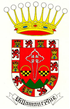 HORARIO DE ATENCIÓN AL PÚBLICO  EN ESTAS DEPENDENCIAS MUNICIPALES DESDE EL 15 DE JUNIO AL 15 DE SEPTIEMBRE, SERÁDE 8:00 A 14:00 HORAS, SEGÚN ACUERDO DE MESA DE NEGOCIACIÓN  PUBLICADO EN EL B.O.P. Nº 101 DE 28 DE MAYO DE 2019.